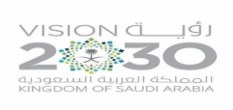 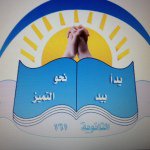 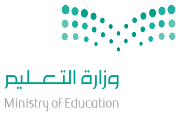                المملكة العربية السعودية                    وزارة التعليم                    الثانوية 161                                                                                   الأهداف السلوكيةالإجرائيةالمحتوىالمحتوىاستراتيجياتالتدريس الحديثةاستراتيجياتالتدريس الحديثةطرق وأساليب التدريسالوسائل والتقنيات المستخدمةالمهاراتالمكتسبةالمهاراتالمكتسبةالتقويم1-أن يعدد المتعلم ثلاثة من معوقات الاتصال الإداري.2-أن يوضح المتعلم لغة الاتصال كمعوق للاتصال الإداري.3-أن يبين المتعلم موضوع الاتصال كمعوق للاتصال الإداري.1-لغة الاتصال:استخدام لغة أو كلمات تحمل أكثر من معنى أو غير دارجة أو غير شائعة الاستعمال يسبب عائق للاتصال.وقد تكون مسموعة أو مقروءة أو مكتوبة وعدم وضوحها يصعب تحقيق الهدف منها. ويرجع السبب الأساسي في المشكلة عدم العناية في اختيار الألفاظ والكلمات المناسبة للمستقبل. فما يصلح من كلمات في المستويات الإدارية الدنيا قد لا يصلح في المستويات العليا في التنظيم لاختلاف المستوى الثقافي والمركز الاجتماعي والتخصص المهني والوظيفي.2-موضوع الاتصال: عدم الاهتمام الكافي بموضوع الاتصال يؤدي لحدوث مشاكل تعوق عملية الاتصال.وموضوع الاتصال يعتمد أساساً على مدى توافر البيانات والمعلومات اللازمة.وأي قصور من ناحية عدم توافر المعلومات أو إخفاء المعلومات الهامة عن المرسل يؤدي لصعوبة اتخاذ القرارات بطريقة علمية سليمة.ويلجأ المسؤولون للاعتماد على النظرة الشخصية والتخمين يؤدي على عدم فاعلية القرارات.1-لغة الاتصال:استخدام لغة أو كلمات تحمل أكثر من معنى أو غير دارجة أو غير شائعة الاستعمال يسبب عائق للاتصال.وقد تكون مسموعة أو مقروءة أو مكتوبة وعدم وضوحها يصعب تحقيق الهدف منها. ويرجع السبب الأساسي في المشكلة عدم العناية في اختيار الألفاظ والكلمات المناسبة للمستقبل. فما يصلح من كلمات في المستويات الإدارية الدنيا قد لا يصلح في المستويات العليا في التنظيم لاختلاف المستوى الثقافي والمركز الاجتماعي والتخصص المهني والوظيفي.2-موضوع الاتصال: عدم الاهتمام الكافي بموضوع الاتصال يؤدي لحدوث مشاكل تعوق عملية الاتصال.وموضوع الاتصال يعتمد أساساً على مدى توافر البيانات والمعلومات اللازمة.وأي قصور من ناحية عدم توافر المعلومات أو إخفاء المعلومات الهامة عن المرسل يؤدي لصعوبة اتخاذ القرارات بطريقة علمية سليمة.ويلجأ المسؤولون للاعتماد على النظرة الشخصية والتخمين يؤدي على عدم فاعلية القرارات. التعلم التعاوني تمثيل الأدوار الخرائط الذهنية التعلم باللعب التعلم النشط حل المشكلات تعلم الأقران العصف الذهني التفكير الناقد التفكير الإبداعي البحث والاستكشاف خرائط المفاهيم أخرى........................................................................ التعلم التعاوني تمثيل الأدوار الخرائط الذهنية التعلم باللعب التعلم النشط حل المشكلات تعلم الأقران العصف الذهني التفكير الناقد التفكير الإبداعي البحث والاستكشاف خرائط المفاهيم أخرى........................................................................حوارومناقشةاستنتاجإلقائيةعرضاستقرائيةمحاضرةأخرى............................................................كتاب الطالب كتاب النشاطجهاز العرضشفافياتجهاز تسجيلمجسماتعيناتفيلم تعليميلوحاتمراجعأخرى...............................................................*عمليات التعلم الأساسية:الملاحظةالتصنيفجمع المعلوماتالاستنتاجأخرى..........................*عمليات التفكير الإبداعي:المرونةالطلاقةالأصالةالخيالالعصف الذهني*التفكير الناقد:تحديد الأولوياتالاستدلال أخرى..........................*عمليات التعلم الأساسية:الملاحظةالتصنيفجمع المعلوماتالاستنتاجأخرى..........................*عمليات التفكير الإبداعي:المرونةالطلاقةالأصالةالخيالالعصف الذهني*التفكير الناقد:تحديد الأولوياتالاستدلال أخرى..........................س: عددي ثلاثة من معوقات الاتصال الإداري؟س: وضحي كيف لغة الاتصال تعيق الاتصال الإداري؟س: بيني أن موضوع الاتصال معوق للاتصال الإداري؟القرآن الكريمالسنة النبويةالحياةالأحداث الجاريةأخرى.................................القرآن الكريمالسنة النبويةالحياةالأحداث الجاريةأخرى.................................الملاحظةاسئلة وأجوبةأداء عملياختباراتأخرى..........................الملاحظةاسئلة وأجوبةأداء عملياختباراتأخرى..........................ورقة عملبحوثسلالم التقديرتقاريراستباناتأخرى...................ورقة عملبحوثسلالم التقديرتقاريراستباناتأخرى...................ورقة عملبحوثسلالم التقديرتقاريراستباناتأخرى...................ورقة عملبحوثسلالم التقديرتقاريراستباناتأخرى...................الواجب المنزلي:الواجب المنزلي: